Types de risques majeursLes risques majeurs sont regroupés en 4 familles ; l’établissement est concerné par chacune d’elles :Risques naturels liés à la météo type : tempête, vent violent,…Risques technologiques : risque nucléaire lié à la centrale de Golfech,…Risques liés au transport de marchandises dangereuses.Risque d’intrusion extérieureL’alerteAlerte et fin d’alerte :En cas de risque, l’alerte est déclenchée par le préfet, par le maire ou directement par le chef d’établissement.France Inter est la radio diffusant les informations officielles concernant la crise et la fin d’alerte.Le déroulement du plan de crise est coordonné par le chef d’établissement qui collecte les informations nécessaires au suivi et au contrôle des actions engagées ; il rend compte aux autorités.Etablissement :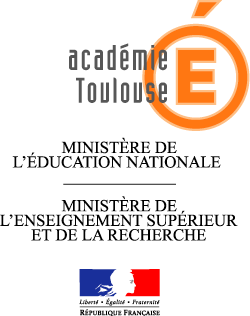 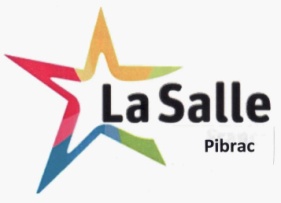 DARM :Délégation académique aux risques majeursPLAN PARTICULIER- Moyens matériels :La mise en sûretéDE MISE EN SURETEEN CAS DEDans chaque lieu stratégique une Mallette de Première Urgence est à disposition (salle d’étude pour les 3ème et chapelle pour les 6/5/4ème)Son contenu permet la sécurisation du lieu, l’organisation de la vie, les premiers secours dans l’attente de la fin de l’alerte.- Moyens humains :Tous les personnels de l’établissement contribuent à la réalisation du plan ainsi que tous les élèves selon leurs possibilités et/ou leurs compétences.RISQUE MAJEURPPMS     Consignes et informations à l’intention      des élèvesCONSIGNES A SUIVREVous entendez le signal d’alerte PPMS (différents du signal incendie (3 cycles de 1 mn 41, avec 5 secondes de silence entre chacun des cycles)Plusieurs situations mais 2 salles de confinement :-3ème en salle d’étude-6/5/4ème à la chapelleVous êtes en cours :Vous restez sous la responsabilité de votre professeur, qui vous dirige vers l’espace de confinementcorrespondant à votre niveau de classe.Vous êtes en interclasse :           Vous vous rendez vers l’espace de confinementVous êtes au self ou ailleurs dans l’établissement durant la pause de la mi-journée           Vous gagnez les zones de confinement.Vous êtes hors de l’établissement sous la        responsabilité d’un adulte,     Vous gagnez les zones de confinementVous êtes aux abords de l’établissement           Vous entrez vous mettre à l’abri dans l’une des zones de confinement.Si besoin, aidez vos camarades.Transmettez sans retard toute anomalie constatée à un adulte.Proposez vos services auprès de l’adulte présent pour faciliter la mise en sûreté de tous.EN CAS D’ACCIDENT MAJEUR NECESSITANT LA MISE EN SURETE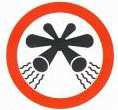 A LA DIFFUSION DU SIGNAL SONORE D’ALERTE PPMSNE RESTEZ PAS TOUT SEUL OU ISOLEPLACEZ VOUS SOUS L’AUTORITE D’UN ADULTEA RETENIR :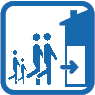 RESTEZ OU REGAGNEZ UN BATIMENT EN DURNE QUITTEZ PAS L’ETABLISSEMENTVous mettriez votre vie en dangerN’INCITEZ PERSONNEA VENIR VOUS CHERCHERVous mettriez sa vie en danger et elle gênerait les déplacements des services de secours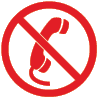 NE TELEPHONEZ PASLaissez libre le réseaupour les services de secoursSUIVEZ LES CONSIGNES PATIENTEZ DANS LE CALME ET LA DISCIPLINEafin d’éviter une forte consommation de dioxygène (O2) et une montée de température désagréableATTENDEZ LE SIGNAL DE FIN D’ALERTE ET SA CONFIRMATION PAR UN ADULTE